PENGARUH PARTISIPASI ANGGARAN DAN KOMITMEN ORGANISASI TERHADAP SENJANGAN ANGGARAN DESA DI KABUPATEN LABUHAN BATU UTARASKRIPSIDiajukan untuk memenuhi salah satu syarat untuk memperolehgelar Sarjana Akuntansi (S.Ak) padaProgram Studi  Akuntansi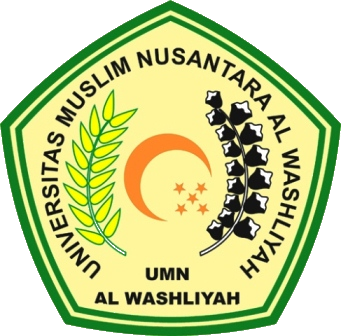 MANJA TAMBUNANNPM. 173214178FAKULTAS EKONOMIJURUSAN AKUNTANSIUNIVERSITAS MUSLIM NUSANTARA AL-WASHLIYAH MEDAN2022